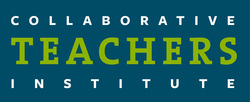 AgendaFebruary 23, 20174:30 – 7:00 pmUWSFC Early Learning Center- Aspen Community Magnet School430 La Madera     Santa Fe, NMI.	Gather and Tour School and Reflect on Reading	Updates:  NMAEYC Conference and exhibitII.	Presentation on Making Documentation Panel (Gigi Yu)III.	Sharing Documentation:  ElevationsIV.	Small Group Sharing – DocumentationV.	Final Reflection and 	Plans for Next Meeting:  March 16, 2017, The role of questions